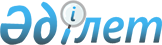 "2010-2012 жылдарға арналған облыстық бюджет туралы" 2009 жылғы 21 желтоқсандағы № 17/222-IV шешімге өзгерістер мен толықтырулар енгізу туралы
					
			Күшін жойған
			
			
		
					Шығыс Қазақстан облыстық мәслихатының 2010 жылғы 10 желтоқсандағы N 25/307-IV шешімі. Шығыс Қазақстан облысының Әділет департаментінде 2010 жылғы 13 желтоқсанда N 2539 тіркелді. Шешімнің қабылдау мерзімінің өтуіне байланысты қолдану тоқтатылды - ШҚО мәслихаты аппаратының 2010 жылғы 29 желтоқсандағы N 743/01-06 хатымен

      Ескерту. Шешімнің қабылдау мерзімінің өтуіне байланысты қолдану тоқтатылды - ШҚО мәслихаты аппаратының 2010.12.29 N 743/01-06 хатымен.       

Қазақстан Республикасының 2008 жылғы 4 желтоқсандағы № 95-IV Бюджет кодексінің 108-бабына, «Қазақстан Республикасындағы жергілікті мемлекеттік басқару және өзін-өзі басқару туралы» Қазақстан Республикасының 2001 жылғы 23 қаңтардағы № 148 Заңының 6-бабы 1-тармағының 1) тармақшасына, «Қазақстан Республикасы Үкіметінің 2009 жылғы 22 желтоқсандағы № 2162 қаулысына өзгерістер енгізу туралы» 2010 жылғы 29 қазандағы № 1134 және «2010 жылға арналған республикалық бюджеттің көрсеткіштерін түзету туралы» 2010 жылғы 29 қарашадағы № 1274 Қазақстан Республикасы Үкіметінің қаулыларына сәйкес, Шығыс Қазақстан облыстық мәслихаты ШЕШІМ ҚАБЫЛДАДЫ:



      1. «2010-2012 жылдарға арналған облыстық бюджет туралы» Шығыс Қазақстан облыстық мәслихатының 2009 жылғы 21 желтоқсандағы № 17/222-IV шешіміне (Нормативтік құқықтық актілерді мемлекеттік тіркеу тізілімінде тіркелген нөмірі 2521, «Дидар» газетінің 2010 жылғы 7 қаңтардағы № 3-4, 2010 жылғы 12 қаңтардағы № 5-6, «Рудный Алтай» газетінің 2010 жылғы 6 қаңтардағы № 1-2 сандарында жарияланды) мынадай өзгерістер мен толықтырулар енгізілсін:



      1) 1 тармақта:

      1) тармақшада:

      «125515596,7» сандары «123614685,7» сандарымен ауыстырылсын;

      «16242789,0» сандары «16173410,1» сандарымен ауыстырылсын;

      «107965953,7» сандары «106134421,6» сандарымен ауыстырылсын;

      2) тармақшадағы «126492861,7» сандары «124601950,7» сандарымен ауыстырылсын;

      4) тармақшада:

      «32000» сандары «22000» сандарымен ауыстырылсын;

      «32000» сандары «22000» сандарымен ауыстырылсын;



      2) мынадай мазмұндағы 5-2 тармақпен толықтырылсын:

      «5-2. 31 қосымшаға сәйкес облыстық бюджетте 2009 жылы бөлінген, ағымдағы қаржы жылында пайдалануға (толық пайдалануға) рұқсат етілген, нысаналы трансферттердің пайдаланылмаған (толық пайдаланылмаған) сомаларын қайтару, сондай-ақ мемлекеттік қаржылық бақылау органының актісіне сәйкес нысаналы трансферттердің нысаналы мақсатқа сай пайдаланылмаған сомаларын қайтару көзделсін.»;



      3) 6-1 тармақта:

      он үшінші абзацтағы «564868» сандары «564170» сандарымен ауыстырылсын;

      жиырма төртінші абзацтағы «2603504» сандары «1996841» сандарымен ауыстырылсын;

      мынадай мазмұндағы қырық екінші, қырық үшінші абзацтармен толықтырылсын:

      «1342 мың теңге – көші-қон полициясының қосымша штат санын ұстауға, материалдық-техникалық жарақтандыруға, оралмандарға құжат беруге;

      297 мың теңге – Оралмандарды уақытша орналастыру орталығын және Оралмандарды бейімдеу және кіріктіру орталығын ұстауға және материалдық-техникалық жарақтандыруға.»;



      4) 6-2 тармақта:

      бесінші абзацтағы «5464020» сандары «4117860» сандарымен ауыстырылсын;

      сегізінші абзацтағы «1273830» сандары «1282461» сандарымен ауыстырылсын;



      5) 6-7 тармақта:

      жетінші абзацтағы «564868» сандары «564170» сандарымен ауыстырылсын;



      6) 6-8 тармақта:

      екінші абзацтағы «1273830» сандары «1282461» сандарымен ауыстырылсын;



      7) 14 қосымшада:

      «Барлығы» жолында:

      3 бағандағы «564868» сандары «564170» сандарымен ауыстырылсын;

      4 бағандағы «558718» сандары «558020» сандарымен ауыстырылсын;

      реттік нөмірі 13 жолда:

      3 бағандағы «83028» сандары «82930» сандарымен ауыстырылсын;

      4 бағандағы «82328» сандары «82230» сандарымен ауыстырылсын;

      реттік нөмірі 16 жолда:

      3 бағандағы «198874» сандары «198274» сандарымен ауыстырылсын;

      4 бағандағы «195540» сандары «194940» сандарымен ауыстырылсын;



      8) 19 қосымшада:

      «Барлығы» жолында:

      3 бағандағы «1273830» сандары «1282461» сандарымен ауыстырылсын;

      реттік нөмірі 4 жолда:

      3 бағандағы «109210» сандары «130710» сандарымен ауыстырылсын;

      «Малонарымка ауылын сумен қамтамасыз ету жүйесін қайта құру» жолында:

      3 бағандағы «50000» сандары «71500» сандарымен ауыстырылсын;

      реттік нөмірі 5 жолда:

      3 бағандағы «144535» сандары «137164» сандарымен ауыстырылсын;

      «Құйған селосындағы су құбыры имараттарын және су құбыры желілерін қайта жаңарту» жолында:

      3 бағандағы «144535» сандары «137164» сандарымен ауыстырылсын;

      реттік нөмірі 6 жолда:

      3 бағандағы «115522» сандары «110024» сандарымен ауыстырылсын;

      «Таврия селосындағы сумен жабдықтау жүйесін қайта жаңарту» жолында:

      3 бағандағы «115522» сандары «110024» сандарымен ауыстырылсын;



      9) аталған шешімнің 1, 17 қосымшалары осы шешімнің 1, 2 қосымшаларына сәйкес, жаңа редакцияда жазылсын;



      10) осы шешімнің 3 қосымшасына сәйкес 31 қосымшамен толықтырылсын.



      2. Осы шешім 2010 жылғы 1 қаңтардан бастап қолданысқа енгiзiледi.      Сессия төрағасы                         Г. Климов

       Шығыс Қазақстан облыстық

      мәслихатының хатшысы                    В. Ахаев

 

Шығыс Қазақстан облыстық мәслихатының

2010 жылғы 10 желтоқсандағы

№ 25/307-IV шешіміне 1 қосымшаШығыс Қазақстан облыстық мәслихатының

2009 жылғы 21 желтоқсандағы

№ 17/222-IV шешіміне 1 қосымша 2010 жылға арналған облыстық бюджет

Шығыс Қазақстан облыстық мәслихатының

2010 жылғы 10 желтоқсандағы

№ 25/307-IV шешіміне 2 қосымшаШығыс Қазақстан облыстық мәслихатының

2009 жылғы 21 желтоқсандағы

№ 17/222-IV шешіміне 17 қосымша Ауылдық елді мекендер сала мамандарын әлеуметтік қолдау

шараларын іске асыру үшін аудандар (облыстық маңызы бар

қалалар) бюджеттеріне берілетін ағымдағы нысаналы трансферттер

Шығыс Қазақстан облыстық мәслихатының

2010 жылғы 10 желтоқсандағы

№ 25/307-IV шешіміне 3 қосымшаШығыс Қазақстан облыстық мәслихатының

2009 жылғы 21 желтоқсандағы

№ 17/222-IV шешіміне 31 қосымша 2009 жылы бөлінген, ағымдағы қаржы жылында пайдалануға

(толық пайдалануға) рұқсат етілген нысаналы трансферттердің

пайдаланылмаған (толық пайдаланылмаған) сомаларын қайтару Мемлекеттiк қаржылық бақылау органының актiсiне сәйкес нысаналы

трансферттердің нысаналы мақсатқа сай пайдаланылмаған сомаларын

қайтару
					© 2012. Қазақстан Республикасы Әділет министрлігінің «Қазақстан Республикасының Заңнама және құқықтық ақпарат институты» ШЖҚ РМК
				СанатСанатСанатСанатСомасы

(мың теңге)СыныпСыныпСыныпСомасы

(мың теңге)Ішкі сыныпІшкі сыныпСомасы

(мың теңге)Кірістер атауыСомасы

(мың теңге)1. КIРICТЕР123 614 685,71Салықтық түсімдер16 173 410,101Табыс салығы7 345 231,02Жеке табыс салығы7 345 231,003Әлеуметтiк салық6 366 342,01Әлеуметтiк салық6 366 342,005Тауарларға, жұмыстарға және қызметтерге салынатын ішкі салықтар2 461 837,13Табиғи және басқа ресурстарды пайдаланғаны үшін түсетін түсімдер2 461 837,12Салықтық емес түсімдер1 306 854,001Мемлекеттік меншіктен түсетін кірістер167 574,05Мемлекет меншігіндегі мүлікті жалға беруден түсетін кірістер98 600,07Мемлекеттік бюджеттен берілген кредиттер бойынша сыйақылар68 974,004Мемлекеттік бюджеттен қаржыландырылатын, сондай-ақ Қазақстан Республикасы Ұлттық Банкінің бюджетінен (шығыстар сметасынан) ұсталатын және қаржыландырылатын мемлекеттік мекемелер салатын айыппұлдар, өсімпұлдар, санкциялар, өндіріп алулар1 129 280,01Мұнай секторы кәсіпорындарынан түсетін түсімдерді қоспағанда, мемлекеттік бюджеттен қаржыландырылатын, сондай-ақ Қазақстан Республикасы Ұлттық Банкінің бюджетінен (шығыстар сметасынан) ұсталатын және қаржыландырылатын мемлекеттік мекемелер салатын айыппұлдар, өсімпұлдар, санкциялар, өндіріп алулар1 129 280,006Басқа да салықтық емес түсiмдер10 000,01Басқа да салықтық емес түсiмдер10 000,04Трансферттердің түсімдері106 134 421,601Төмен тұрған мемлекеттiк басқару органдарынан алынатын трансферттер1 638 225,62Аудандық (қалалық) бюджеттерден трансферттер1 638 225,602Мемлекеттік басқарудың жоғары тұрған органдарынан түсетін трансферттер103 796 196,01Республикалық бюджеттен түсетiн трансферттер103 796 196,003Облыстардың, Астана және Алматы қалаларының бюджеттеріне берілетін трансферттер700 000,01Облыстық бюджеттің, Астана және Алматы қалалары бюджеттерінің басқа облыстық бюджеттермен, Астана және Алматы қалаларының бюджеттерімен өзара қатынастары700 000,0Функционалдық топФункционалдық топФункционалдық топФункционалдық топФункционалдық топСомасы

(мың теңге)Кіші функцияКіші функцияКіші функцияКіші функцияСомасы

(мың теңге)ӘкімшіӘкімшіӘкімшіСомасы

(мың теңге)БағдарламаБағдарламаСомасы

(мың теңге)Шығыстар атауыСомасы

(мың теңге)ІІ. Шығындар124 601 950,701Жалпы сипаттағы мемлекеттiк қызметтер1 818 879,91Мемлекеттiк басқарудың жалпы функцияларын орындайтын өкiлдi, атқарушы және басқа органдар1 615 676,7110Облыс мәслихатының аппараты37 226,6001Облыс мәслихатының қызметін қамтамасыз ету жөніндегі қызметтер36 626,6004Мемлекеттік органдарды материалдық-техникалық жарақтандыру600,0120Облыс әкiмінің аппараты1 578 450,1001Облыс әкімінің қызметін қамтамасыз ету жөніндегі қызметтер781 506,8002Ақпараттық жүйелер құру17 760,0003Жеке және заңды тұлғаларға "жалғыз терезе" қағидаты бойынша мемлекеттік қызметтер көрсететін халыққа қызмет көрсету орталықтарының қызметін ұйымдастыру639 267,0004Мемлекеттік органдардың ғимараттарын, үй-жайлары және құрылыстарын күрделі жөндеу15 274,0005Мемлекеттік органдарды материалдық-техникалық жарақтандыру124 642,32Қаржылық қызмет107 380,2257Облыстың қаржы басқармасы107 380,2001Жергілікті бюджетті атқару және коммуналдық меншікті басқару саласындағы мемлекеттік саясатты іске асыру жөніндегі қызметтер89 824,2003Біржолғы талондарды беруді ұйымдастыру және біржолғы талондарды өткізуден түсетін сомаларды толық жиналуын қамтамасыз ету12 048,0009Коммуналдық меншікті жекешелендіруді ұйымдастыру4 510,8014Мемлекеттік органдарды материалдық-техникалық жарақтандыру997,25Жоспарлау және статистикалық қызмет95 823,0258Облыстың экономика және бюджеттік жоспарлау басқармасы95 823,0001Экономикалық саясатты, мемлекеттік жоспарлау жүйесін қалыптастыру мен дамыту және облысты басқару саласындағы мемлекеттік саясатты іске асыру жөніндегі қызметтер93 295,7006Мемлекеттік органдарды материалдық-техникалық жарақтандыру2 527,302Қорғаныс491 837,61Әскери мұқтаждар50 238,0250Облыстың жұмылдыру дайындығы, азаматтық қорғаныс, авариялар мен дүлей апаттардың алдын алуды және жоюды ұйымдастыру басқармасы50 238,0003Жалпыға бiрдей әскери мiндеттi атқару шеңберiндегi iс-шаралар23 593,0007Аумақтық қорғанысты дайындау және облыстық ауқымдағы аумақтық қорғанысы26 645,02Төтенше жағдайлар жөніндегі жұмыстарды ұйымдастыру441 599,6250Облыстың жұмылдыру дайындығы, азаматтық қорғаныс, авариялар мен дүлей апаттардың алдын алуды және жоюды ұйымдастыру басқармасы441 599,6001Жергілікті деңгейде жұмылдыру дайындығы, азаматтық қорғаныс, авариялар мен дүлей апаттардың алдын алуды және жоюды ұйымдастыру саласындағы мемлекеттік саясатты іске асыру жөніндегі қызметтер36 724,0004Облыстық ауқымдағы азаматтық қорғаныстың іс-шаралары45 273,0005Облыстық ауқымдағы жұмылдыру дайындығы және жұмылдыру12 538,0006Облыстық ауқымдағы төтенше жағдайлардың алдын алу және оларды жою346 295,6010Мемлекеттік органдарды материалдық-техникалық жарақтандыру769,003Қоғамдық тәртіп, қауіпсіздік, құқықтық, сот, қылмыстық-атқару қызметі6 266 365,31Құқық қорғау қызметі6 266 365,3252Облыстық бюджеттен қаржыландырылатын атқарушы iшкi icтер органы6 265 671,3001Облыс аумағында қоғамдық тәртіпті және қауіпсіздікті сақтауды қамтамасыз ету саласындағы мемлекеттік саясатты іске асыру жөніндегі қызметтер5 548 670,5002Медициналық айықтырғыштардың және медициналық айықтырғыштардың жұмысын ұйымдастыратын полиция бөлімшелерінің жұмысын ұйымдастыру88 244,0003Қоғамдық тәртіпті қорғауға қатысатын азаматтарды көтермелеу5 000,0006Мемлекеттік органдардың ғимараттарын, үй-жайлары және құрылыстарын күрделі жөндеу2 007,4011Мемлекеттік органдарды материалдық-техникалық жарақтандыру457 998,0012Кәмелетке толмағандарды уақытша оқшаулау, бейімдеуді және оңалтуды ұйымдастыру55 457,4013Белгілі тұратын жері және құжаттары жоқ адамдарды орналастыру қызметтері41 556,0014Әкімшілік тәртіппен тұтқындалған адамдарды ұстауды ұйымдастыру46 734,0015Қызмет жануарларын ұстауды ұйымдастыру15 967,0016«Мак» операциясын өткізу2 398,0019Көші-қон полициясының қосымша штаттық санын материалдық-техникалық жарақтандыру және ұстау, оралмандарды құжаттандыру1 342,0020Оралмандарды уақытша орналастыру орталығын және Оралмандарды бейімдеу мен біріктіру орталығын материалдық-техникалық жарақтандыру және ұстау297,0271Облыстың құрылыс басқармасы694,0003Ішкі істер органдарының объектілерін дамыту694,004Бiлiм беру14 517 178,21Мектепке дейiнгi тәрбие және оқыту702 692,0261Облыстың білім басқармасы702 692,0027Мектепке дейінгі білім беру ұйымдарында мемлекеттік білім беру тапсырыстарын іске асыруға аудандардың (облыстық маңызы бар қалалардың) бюджеттеріне берілетін ағымдағы нысаналы трансферттер702 692,02Бастауыш, негізгі орта және жалпы орта білім беру3 992 168,4260Облыстың туризм, дене шынықтыру және спорт басқармасы1 535 020,5006Балалар мен жасөспірімдерге спорт бойынша қосымша білім беру1 479 500,5007Мамандандырылған білім беру ұйымдарында спорттағы дарынды балаларға жалпы білім беру55 520,0261Облыстың білім басқармасы2 457 147,9003Арнайы білім беретін оқу бағдарламалары бойынша жалпы білім беру1 044 749,3006Мамандандырылған білім беру ұйымдарында дарынды балаларға жалпы білім беру907 663,6018Жаңадан іске қосылатын білім беру объектілерін ұстауға аудандар (облыстық маңызы бар қалалар) бюджеттеріне берілетін ағымдағы нысаналы трансферттер94 942,0048Аудандардың (облыстық маңызы бар қалалардың) бюджеттеріне негізгі орта және жалпы орта білім беретін мемлекеттік мекемелердегі физика, химия, биология кабинеттерін оқу жабдығымен жарақтандыруға берілетін ағымдағы нысаналы трансферттер204 850,0058Аудандардың (облыстық маңызы бар қалалардың) бюджеттеріне бастауыш, негізгі орта және жалпы орта білім беретін мемлекеттік мекемелерде лингафондық және мультимедиялық кабинеттер құруға берілетін ағымдағы нысаналы трансферттер204 943,04Техникалық және кәсіптік, орта білімнен кейінгі білім беру3 579 925,5253Облыстың денсаулық сақтау басқармасы207 612,0043Техникалық және кәсіптік, орта білімнен кейінгі білім беру ұйымдарында мамандар даярлау207 612,0261Облыстың білім басқармасы3 372 313,5024Техникалық және кәсіптік білім беру ұйымдарында мамандар даярлау3 372 313,55Мамандарды қайта даярлау және біліктіліктерін арттыру738 172,6252Облыстық бюджеттен қаржыландырылатын атқарушы ішкі істер органы111 930,0007Кадрлардың біліктілігін арттыру және оларды қайта даярлау111 930,0253Облыстың денсаулық сақтау басқармасы5 940,0003Кадрлардың біліктілігін арттыру және оларды қайта даярлау5 940,0261Облыстың білім басқармасы620 302,6010Кадрлардың біліктілігін арттыру және оларды қайта даярлау88 302,6060Кадрларды даярлау және қайта даярлау532 000,09Бiлiм беру саласындағы өзге де қызметтер5 504 219,7253Облыстың денсаулық сақтау басқармасы6 997,0035Денсаулық сақтау жүйесінің мемлекеттік білім беру ұйымдарын материалдық-техникалық жарақтандыру6 997,0261Облыстың білім басқармасы2 704 944,0001Жергілікті деңгейде білім беру саласындағы мемлекеттік саясатты іске асыру жөніндегі қызметтер60 324,0004Білім берудің мемлекеттік облыстық мекемелерінде білім беру жүйесін ақпараттандыру86 344,0005Білім берудің мемлекеттік облыстық мекемелер үшін оқулықтар мен оқу-әдiстемелiк кешендерді сатып алу және жеткізу30 032,0007Облыстық ауқымда мектеп олимпиадаларын, мектептен тыс іс-шараларды және конкурстар өткізу78 459,0008Өңірлік жұмыспен қамту және кадрларды қайта даярлау стратегиясын іске асыру шеңберінде білім беру объектілерін күрделі, ағымды жөндеу686 441,0011Балалар мен жеткіншектердің психикалық денсаулығын зерттеу және халыққа психологиялық-медициналық-педагогикалық консультациялық көмек көрсету65 664,0012Дамуында проблемалары бар балалар мен жеткіншектерді оңалту және әлеуметтік бейімдеу68 397,0014Мемлекеттік органдарды материалдық-техникалық жарақтандыру1 480,0016Аудандардың (облыстық маңызы бар қалалардың) бюджеттеріне өңірлік жұмыспен қамту және кадрларды қайта даярлау стратегиясын іске асыру шеңберінде білім беру объектілерін күрделі, ағымды жөндеуге республикалық бюджеттен берілетін ағымдағы нысаналы трансферттер1 479 902,0022Аудандар (облыстық маңызы бар қалалар) бюджеттеріне «Өзін-өзі тану» пәні бойынша мектепке дейінгі білім беру ұйымдарын, орта білім беру, техникалық және кәсіптік білім беру, орта білімнен кейінгі білім беру ұйымдарын, біліктілікті арттыру институттарын оқу материалдарымен қамтамасыз етуге арналған республикалық бюджеттен бөлінетін ағымдағы нысаналы трансферттер114 715,0113Жергілікті бюджеттерден берілетін ағымдағы нысаналы трансферттер33 186,0271Облыстың құрылыс басқармасы2 792 278,7007Білім беру объектілерін салуға және реконструкциялауға аудандар (облыстық маңызы бар қалалар) бюджеттеріне берілетін нысаналы даму трансферттер746 800,0037Білім беру объектілерін салу және реконструкциялау2 045 478,705Денсаулық сақтау24 967 570,01Кең бейінді ауруханалар195 156,2253Облыстың денсаулық сақтау басқармасы195 156,2004Республикалық бюджет қаражаты есебінен көрсетілетін медициналық көмекті қоспағанда, бастапқы медициналық-санитарлық көмек және денсаулық сақтау ұйымдары мамандарының жолдамасы бойынша стационарлық медициналық көмек көрсету195 156,22Халықтың денсаулығын қорғау946 987,0253Облыстың денсаулық сақтау басқармасы946 987,0005Жергілікті денсаулық сақтау ұйымдары үшін қанды, оның құрамдарын және дәрілерді өндіру515 357,0006Ана мен баланы қорғау жөніндегі қызметтер288 221,0007Салауатты өмір салтын насихаттау142 446,0017Шолғыншы эпидемиологиялық қадағалау жүргізу үшін тест-жүйелер сатып алу963,03Мамандандырылған медициналық көмек5 790 169,8253Облыстың денсаулық сақтау басқармасы5 790 169,8009Туберкулезден, жұқпалы және психикалық аурулардан және жүйкесі бұзылуынан, соның ішінде жүйкеге әсер ететін заттарды қолданылуымен байланысты зардап шегетін адамдарға медициналық көмек көрсету3 931 450,0019Туберкулез ауруларын туберкулез ауруларына қарсы препараттарымен қамтамасыз ету132 276,1020Диабет ауруларын диабетке қарсы препараттарымен қамтамасыз ету559 086,0021Онкологиялық ауруларды химия препараттарымен қамтамасыз ету56 710,0022Бүйрегі жетімсіз ауруларды дәрі-дәрмек құралдарымен, диализаторлармен, шығыс материалдарымен және бүйрегі алмастырылған ауруларды дәрі-дәрмек құралдарымен қамтамасыз ету133 900,0026Гемофилиямен ауыратын ересек адамдарды емдеу кезінде қанның ұюы факторлармен қамтамасыз ету206 852,0027Халыққа иммунды алдын алу жүргізу үшін вакциналарды және басқа иммундық-биологиялық препараттарды орталықтандырылған сатып алу700 452,4036Жіті миокард инфаркт сырқаттарын тромболитикалық препараттармен қамтамасыз ету69 443,34Емханалар9 079 191,5253Облыстың денсаулық сақтау басқармасы9 079 191,5010Республикалық бюджет қаражатынан көрсетілетін медициналық көмекті қоспағанда, халыққа амбулаторлық-емханалық көмек көрсету7 943 690,0014Халықтың жекелеген санаттарын амбулаториялық деңгейде дәрілік заттармен және мамандандырылған балалар және емдік тамақ өнімдерімен қамтамасыз ету1 135 501,55Медициналық көмектiң басқа түрлерi1 809 769,0253Облыстың денсаулық сақтау басқармасы1 809 769,0011Жедел медициналық көмек көрсету және санитарлық авиация1 774 369,0029Облыстық арнайы медициналық жабдықтау базалары35 400,009Денсаулық сақтау саласындағы өзге де қызметтер7 146 296,5253Облыстың денсаулық сақтау басқармасы2 792 870,0001Жергілікті деңгейде денсаулық сақтау саласындағы мемлекеттік саясатты іске асыру жөніндегі қызметтер103 576,0002Өңірлік жұмыспен қамту және кадрларды қайта даярлау стратегиясын іске асыру аясында денсаулық сақтау объектілерін күрделі және ағымдық жөндеу1 155 916,0008Қазақстан Республикасында ЖҚТБ індетінің алдын алу және қарсы күрес жөніндегі іс-шараларды іске асыру168 587,0013Патологоанатомиялық союды жүргізу100 322,0016Азаматтарды елді мекеннің шегінен тыс емделуге тегін және жеңілдетілген жол жүрумен қамтамасыз ету25 570,0018Денсаулық сақтау саласындағы ақпараттық талдамалық қызметі52 051,0028Жаңадан iске қосылатын денсаулық сақтау объектiлерiн ұстау21 110,0031Мемлекеттік денсаулық сақтау органдарының материалдық-техникалық жарақтандыру684,0033Мемлекеттік денсаулық сақтау ұйымдарын материалдық-техникалық жарақтандыру1 165 054,0271Облыстың құрылыс басқармасы4 353 426,5038Денсаулық сақтау объектілерін салу және реконструкциялау4 353 426,506Әлеуметтiк көмек және әлеуметтiк қамсыздандыру5 545 125,51Әлеуметтiк қамсыздандыру2 739 010,4256Облыстың жұмыспен қамту және әлеуметтік бағдарламаларды үйлестіру басқармасы1 864 140,7002Жалпы үлгідегі медициналық-әлеуметтік мекемелерде (ұйымдарда) қарттар мен мүгедектерге арнаулы әлеуметтік қызметтер көрсету718 904,4012Тірек-қозғалу аппаратының қызметі бұзылған балаларға арналған мемлекеттік медициналық-әлеуметтік мекемелерде (ұйымдарда) мүгедек балалар үшін арнаулы әлеуметтік қызметтер көрсету95 017,9013Психоневрологиялық медициналық-әлеуметтік мекемелерде (ұйымдарда) психоневрологиялық аурулармен ауыратын мүгедектер үшін арнаулы әлеуметтік қызметтер көрсету823 070,0014Оңалту орталықтарында қарттарға, мүгедектерге, оның ішінде мүгедек балаларға арнаулы әлеуметтік қызметтер көрсету76 293,4015Психоневрологиялық медициналық-әлеуметтік мекемелерде (ұйымдарда) жүйкесі бұзылған мүгедек балалар үшін арнаулы әлеуметтік қызметтер көрсету150 855,0261Облыстың білім басқармасы867 194,7015Жетiм балаларды, ата-анасының қамқорлығынсыз қалған балаларды әлеуметтік қамсыздандыру867 194,7271Облыстың құрылыс басқармасы7 675,0039Әлеуметтік қамтамасыз ету объектілерін салу және реконструкциялау7 675,02Әлеуметтік көмек1 417 969,7256Облыстың жұмыспен қамту және әлеуметтік бағдарламаларды үйлестіру басқармасы1 417 969,7003Мүгедектерге әлеуметтік қолдау көрсету162 682,7027Аудандар (облыстық маңызы бар қалалар) бюджеттеріне әлеуметтік жұмыс орындары және жастар тәжірибесі бағдарламасын кеңейтуге ағымдағы нысаналы трансферттер468 000,0029Аудандардың (облыстық маңызы бар қалалардың) бюджеттеріне Ұлы Отан соғысындағы Жеңістің 65 жылдығына орай Ұлы Отан соғысының қатысушылары мен мүгедектеріне Тәуелсіз Мемлекеттер Достастығы елдері бойынша, Қазақстан Республикасының аумағы бойынша жол жүруін, сондай-ақ оларға және олармен бірге жүретін адамдарға Мәскеу, Астана қалаларында мерекелік іс-шараларға қатысуы үшін тамақтануына, тұруына, жол жүруіне арналған шығыстарды төлеуді қамтамасыз етуге берілетін республикалық бюджеттен берілетін ағымдағы нысаналы трансферттер6 150,0031Аудандардың (облыстық маңызы бар қалалардың) бюджеттеріне Ұлы Отан соғысындағы Жеңістің 65 жылдығына орай Ұлы Отан соғысының қатысушылары мен мүгедектеріне, сондай-ақ оларға теңестірілген, оның ішінде майдандағы армия құрамына кірмеген, 1941 жылғы 22 маусымнан бастап 1945 жылғы 3 қыркүйек аралығындағы кезеңде әскери бөлімшелерде, мекемелерде, әскери-оқу орындарында әскери қызметтен өткен, запасқа босатылған (отставка), «1941-1945 ж.ж. Ұлы Отан соғысында Германияны жеңгенi үшiн» медалімен немесе «Жапонияны жеңгені үшін» медалімен марапатталған әскери қызметшілерге, Ұлы Отан соғысы жылдарында тылда кемінде алты ай жұмыс істеген (қызметте болған) адамдарға біржолғы материалдық көмек төлеу үшін республикалық бюджеттен берілетін ағымдағы нысаналы трансферттер558 020,0035Аудандық (облыстық маңызы бар қалалардың) бюджеттерге атаулы әлеуметтік мемлекеттік көмек көрсетуді төлеуге ағымдағы нысаналы трансферттер117 302,0036Аудандық (облыстық маңызы бар қалалардың) бюджеттерге табысы 18 жасқа дейінгі балаларға мемлекеттік жәрдемақылар төлеуге ағымдағы нысаналы трансферттер105 815,09Әлеуметтiк көмек және әлеуметтiк қамтамасыз ету салаларындағы өзге де қызметтер1 388 145,4256Облыстың жұмыспен қамту және әлеуметтік бағдарламаларды үйлестіру басқармасы1 388 145,4001Жергілікті деңгейде облыстың жұмыспен қамтуды қамтамасыз ету үшін және әлеуметтік бағдарламаларды іске асыру саласындағы мемлекеттік саясатты іске асыру жөніндегі қызметтер60 978,3005Өңірлік жұмыспен қамту және кадрларды қайта даярлау стратегиясын іске асыру шеңберінде әлеуметтiк қамсыздандыру объектілерін күрделі, ағымды жөндеу111 645,1008Мемлекеттік органдарды материалдық-техникалық жарақтандыру1 215,0018Республикалық бюджеттен берілетін нысаналы трансферттер есебiнен үкіметтік емес секторда мемлекеттік әлеуметтік тапсырысты орналастыру124 317,0022Аудандар (облыстық маңызы бар қалалар) бюджеттеріне медициналық-әлеуметтік мекемелерде тамақтану нормаларын ұлғайтуға берілетін ағымдағы нысаналы трансферттер20 116,0026Аудандар (облыстық маңызы бар қалалар) бюджеттеріне медициналық-әлеуметтік мекемелерде күндіз емделу бөлімшелері желісін дамытуға берілетін ағымдағы нысаналы трансферттер61 750,0033Аудандардың (облыстық маңызы бар қалалар) бюджеттеріне өңірлік жұмыспен қамту және кадрларды қайта даярлау стратегиясын іске асыру шеңберінде әлеуметтiк қамсыздандыру объектілерін күрделі, ағымды жөндеуге берілетін республикалық бюджеттен бөлінетін ағымдағы нысаналы трансферттер23 821,0113Жергілікті бюджеттерден берілетін ағымдағы нысаналы трансферттер984 303,007Тұрғын үй-коммуналдық шаруашылық8 284 250,01Тұрғын үй шаруашылығы3 154 000,0271Облыстың құрылыс басқармасы3 154 000,0014Аудандардың (облыстық маңызы бар қалалардың) бюджеттеріне мемлекеттік коммуналдық тұрғын үй қорының тұрғын үйлерін салуға және (немесе) сатып алуға республикалық бюджеттен берілетін нысаналы даму трансферттері586 000,0027Аудандардың (облыстық маңызы бар қалалардың) бюджеттеріне инженерлік-коммуникациялық инфрақұрылымды дамытуға, жайластыруға және (немесе) сатып алуға берілетін нысаналы даму трансферттері2 568 000,02Коммуналдық шаруашылық3 630 250,0271Облыстың құрылыс басқармасы128,0030Коммуналдық шаруашылық объектілерін дамыту128,0279Облыстың энергетика және коммуналдық шаруашылық басқармасы3 630 122,0001Жергілікті деңгейде энергетика және коммуналдық шаруашылық саласындағы мемлекеттік саясатты іске асыру жөніндегі қызметтер47 465,0006Мемлекеттік органдарды материалдық-техникалық жарақтандыру969,0010Сумен жабдықтау жүйесін дамытуға аудандар (облыстық маңызы бар қалалар) бюджеттеріне берілетін нысаналы даму трансферттер1 282 461,0017Аудандардың (облыстық маңызы бар қалалардың) бюджеттеріне өңірлік жұмыспен қамту және кадрларды қайта даярлау стратегиясын іске асыру шеңберінде инженерлік-коммуникациялық инфрақұрылымды жөндеуге және елді мекендерді абаттандыруға республикалық бюджеттен берілетін ағымдағы нысаналы трансферттер1 461 952,0021Аудандардың (облыстық маңызы бар қалалардың) бюджеттеріне өңірлік жұмыспен қамту және кадрларды қайта даярлау стратегиясын іске асыру шеңберінде инженерлік-коммуникациялық инфрақұрылымды дамытуға және елді мекендерді абаттандыруға республикалық бюджеттен берілетін нысаналы даму трансферттері114 635,0113Жергілікті бюджеттерден берілетін ағымдағы нысаналы трансферттер626 987,0114Жергілікті бюджеттерден берілетін нысаналы даму трансферттері95 653,03Елді-мекендерді көркейту1 500 000,0279Облыстың энергетика және коммуналдық шаруашылық басқармасы1 500 000,0023Өскемен қаласының бюджетіне Қазақстан Республикасы мен Ресей Федерациясының VII аймақаралық ынтымақтастық Форумының өтуіне байланысты Өскемен қаласының инфрақұрылымын абаттандыру және жөндеуге нысаналы ағымдағы трансферттер1 500 000,008Мәдениет, спорт, туризм және ақпараттық кеңiстiк2 924 059,01Мәдениет саласындағы қызмет1 206 201,0262Облыстың мәдениет басқармасы1 161 201,0001Жергiлiктi деңгейде мәдениет саласындағы мемлекеттік саясатты іске асыру жөніндегі қызметтер32 847,0003Мәдени-демалыс жұмысын қолдау144 582,0005Тарихи-мәдени мұралардың сақталуын және оған қол жетімді болуын қамтамасыз ету536 519,0007Театр және музыка өнерін қолдау379 408,0012Мемлекеттік органдарды материалдық-техникалық жарақтандыру437,0113Жергілікті бюджеттерден берілетін ағымдағы нысаналы трансферттер67 408,0271Облыстың құрылыс басқармасы45 000,0016Мәдениет объектілерін дамыту45 000,02Спорт487 829,6260Облыстың туризм, дене шынықтыру және спорт басқармасы379 737,0001Жергілікті деңгейде туризм, дене шынықтыру және спорт саласындағы мемлекеттік саясатты іске асыру жөніндегі қызметтер32 841,0003Облыстық деңгейде спорт жарыстарын өткiзу58 300,0004Әртүрлi спорт түрлерi бойынша облыстық құрама командаларының мүшелерiн дайындау және олардың республикалық және халықаралық спорт жарыстарына қатысуы204 646,0011Мемлекеттік органдарды материалдық-техникалық жарақтандыру450,0113Жергілікті бюджеттерден берілетін ағымдағы нысаналы трансферттер83 500,0271Облыстың құрылыс басқармасы108 092,6017Спорт объектілерін дамыту108 092,63Ақпараттық кеңістік740 834,4259Облыстың мұрағаттар және құжаттама басқармасы262 971,0001Жергілікті деңгейде мұрағат ісін басқару жөніндегі мемлекеттік саясатты іске асыру жөніндегі қызметтер24 059,0002Мұрағат қорының сақталуын қамтамасыз ету238 912,0262Облыстың мәдениет басқармасы178 122,0008Облыстық кітапханалардың қызметін қамтамасыз ету178 122,0263Облыстың ішкі саясат басқармасы239 975,4007Газеттер мен журналдар арқылы мемлекеттік ақпараттық саясат жүргізу жөніндегі қызметтер141 256,1008Телерадио хабарларын тарату арқылы мемлекеттік ақпараттық саясатты жүргізу жөніндегі қызметтер98 719,3264Облыстың тілдерді дамыту басқармасы59 766,0001Жергілікті деңгейде тілдерді дамыту саласындағы мемлекеттік саясатты іске асыру жөніндегі қызметтер29 892,0002Мемлекеттiк тiлдi және Қазақстан халықтарының басқа да тiлдерін дамыту29 874,04Туризм15 222,0260Облыстың туризм, дене шынықтыру және спорт басқармасы15 222,0013Туристік қызметті реттеу15 222,09Мәдениет, спорт, туризм және ақпараттық кеңiстiктi ұйымдастыру жөнiндегi өзге де қызметтер473 972,0260Облыстың туризм, дене тәрбиесі және спорт басқармасы34 928,0002Өңірлік жұмыспен қамту және кадрларды қайта даярлау стратегиясын іске асыру шеңберінде спорт объектілерін күрделі, ағымды жөндеу34 928,0262Облыстың мәдениет басқармасы279 024,0006Өңірлік жұмыспен қамту және кадрларды қайта даярлау стратегиясын іске асыру шеңберінде мәдениет объектілерін күрделі, ағымдағы жөндеу84 047,0013Аудандардың (облыстық маңызы бар қалалардың) бюджеттеріне өңірлік жұмыспен қамту және кадрларды қайта даярлау стратегиясын іске асыру шеңберінде мәдениет объектілерін күрделі, ағымдағы жөндеуге республикалық бюджеттен берілетін ағымдағы нысаналы трансферттер194 977,0263Облыстың ішкі саясат басқармасы160 020,0001Жергілікті деңгейде мемлекеттік, ішкі саясатты іске асыру жөніндегі қызметтер131 524,4003Жастар саясаты саласында өңірлік бағдарламаларды іске асыру27 900,0006Мемлекеттік органдарды материалдық-техникалық жарақтандыру595,609Отын-энергетика кешенi және жер қойнауын пайдалану3 362 738,09Отын-энергетика кешені және жер қойнауын пайдалану саласындағы өзге де қызметтер3 362 738,0279Облыстың энергетика және коммуналдық шаруашылық басқармасы3 362 738,0007Жылу-энергетикалық жүйені дамыту62 738,0011Жылу-энергетикалық жүйені дамытуға аудандар (облыстық маңызы бар қалалар) бюджеттеріне нысаналы даму трансферттері3 300 000,010Ауыл, су, орман, балық шаруашылығы, ерекше қорғалатын табиғи аумақтар, қоршаған ортаны және жануарлар дүниесін қорғау, жер қатынастары6 206 859,51Ауыл шаруашылығы1 867 612,0255Облыстың ауыл шаруашылығы басқармасы1 837 868,0001Жергілікті деңгейде ауыл шаруашылығы саласындағы мемлекеттік саясатты іске асыру жөніндегі қызметтер77 866,0002Тұқым шаруашылығын қолдау118 560,0003Мемлекеттік органдардың ғимараттарын, үй-жайлары және құрылыстарын күрделі жөндеу449,0006Мемлекеттік органдарды материалдық-техникалық жарақтандыру3 821,0010Асыл тұқымды мал шаруашылығын мемлекеттік қолдау319 958,0011Өндірілетін ауыл шаруашылығы дақылдарының шығымдылығы мен сапасын арттыруды мемлекеттік қолдау90 054,0014Ауыл шаруашылығы тауарларын өндірушілерге су жеткізу бойынша көрсетілетін қызметтердің құнын субсидиялау39 193,0020Көктемгі егіс және егін жинау жұмыстарын жүргізу үшін қажетті жанар-жағар май және басқа да тауар-материалдық құндылықтарының құнын арзандату1 157 763,0029Ауыл шаруашылық дақылдарының зиянды организмдеріне қарсы күрес жөніндегі іс-шаралар30 204,0258Облыстың экономика және бюджеттік жоспарлау басқармасы29 744,0099Аудандардың (облыстық маңызы бар қалалардың) бюджеттеріне ауылдық елді мекендер саласының мамандарын әлеуметтік қолдау шараларын іске асыру үшін берілетін ағымдағы нысаналы трансферттер29 744,02Су шаруашылығы36 811,0254Облыстың табиғи ресурстар және табиғат пайдалануды реттеу басқармасы5 150,0002Су қорғау аймақтары мен су объектiлерi белдеулерiн белгiлеу5 150,0255Облыстың ауыл шаруашылығы басқармасы31 661,0009Ауыз сумен жабдықтаудың баламасыз көздерi болып табылатын сумен жабдықтаудың аса маңызды топтық жүйелерiнен ауыз су беру жөніндегі қызметтердің құнын субсидиялау31 661,03Орман шаруашылығы720 624,7254Облыстың табиғи ресурстар және табиғат пайдалануды реттеу басқармасы720 624,7005Ормандарды сақтау, қорғау, молайту және орман өсiру711 238,7006Жануарлар әлемін қорғау9 386,05Қоршаған ортаны қорғау163 822,4254Облыстың табиғи ресурстар және табиғат пайдалануды реттеу басқармасы163 822,4001Жергілікті деңгейде қоршаған ортаны қорғау саласындағы мемлекеттік саясатты іске асыру жөніндегі қызметтер61 490,8008Қоршаған ортаны қорғау бойынша іс-шаралар101 247,7014Мемлекеттік органдарды материалдық-техникалық жарақтандыру1 083,96Жер қатынастары25 809,4251Облыстың жер қатынастары басқармасы25 809,4001Облыс аумағында жер қатынастарын реттеу саласындағы мемлекеттік саясатты іске асыру жөніндегі қызметтер25 235,0012Мемлекеттік органдарды материалдық-техникалық жарақтандыру574,49Ауыл, су, орман, балық шаруашылығы және қоршаған ортаны қорғау мен жер қатынастары саласындағы өзге де қызметтер3 392 180,0255Облыстың ауыл шаруашылығы басқармасы2 892 963,0013Мал шаруашылығы өнімдерінің өнімділігін және сапасын арттыруды субсидиялау1 996 841,0026Аудандар (облыстық маңызы бар қалалар) бюджеттеріне эпизоотияға қарсы іс-шаралар жүргізуге берілетін ағымдағы нысаналы трансферттер613 946,0027Аудандар (облыстық маңызы бар қалалар) бюджеттеріне ветеринария саласындағы жергілікті атқарушы органдардың бөлімшелерін ұстауға берілетін ағымдағы нысаналы трансферттер271 921,0028Уақытша сақтау пунктіне ветеринариялық препараттарды тасымалдау бойынша қызмет көрсету10 255,0258Облыстың экономика және бюджеттік жоспарлау басқармасы499 217,0009Аудандардың (облыстық маңызы бар қалалардың) бюджеттеріне өңірлік жұмыспен қамту және кадрларды қайта даярлау стратегиясын іске асыру шеңберінде кенттерде, ауылдарда (селоларда), ауылдық (селолық) округтарда әлеуметтік жобаларды қаржыландыруға республикалық бюджеттен берілетін ағымдағы нысаналы трансферттер499 217,011Өнеркәсіп, сәулет, қала құрылысы және құрылыс қызметі1 302 685,52Сәулет, қала құрылысы және құрылыс қызметі1 302 685,5267Облыстың мемлекеттік сәулет-құрылыс бақылау басқармасы37 326,5001Жергілікті деңгейде мемлекеттік сәулет-құрылыс бақылау саласындағы мемлекеттік саясатты іске асыру жөніндегі қызметтер36 759,0004Мемлекеттік органдарды материалдық-техникалық жарақтандыру567,5271Облыстың құрылыс басқармасы1 238 245,5001Жергілікті деңгейде құрылыс саласындағы мемлекеттік саясатты іске асыру жөніндегі қызметтер47 662,5006Мемлекеттік органдарды материалдық-техникалық жарақтандыру327,4050Төтенше жағдайлар нәтижесінде зардап шеккен әлеуметтік сала объектілерін және азаматтардың тұрғын үйлерін қалпына келтіру жөніндегі іс-шаралар464 180,7114Жергілікті бюджеттерден берілетін нысаналы даму трансферттері87 307,0123Облыстық, республикалық маңызы бар қалалардың, астананың бюджеттерінен берілетін нысаналы трансферттердің есебінен табиғи және техногендік сипаттағы төтенше жағдайлардың салдарларын жою, әкiмшiлiк-аумақтық бiрлiктiң саяси, экономикалық және әлеуметтiк тұрақтылығына, адамдардың өмiрi мен денсаулығына қауіп төндiретiн жалпы республикалық немесе халықаралық маңызы бар жағдайларды жою бойынша ағымдағы шығыстарға арналған іс-шаралар жүргізу60539,6124Облыстық, республикалық маңызы бар қалалардың, астананың бюджеттерінен берілетін нысаналы трансферттердің есебінен табиғи және техногендік сипаттағы төтенше жағдайлардың салдарларын жою, әкiмшiлiк-аумақтық бiрлiктiң саяси, экономикалық және әлеуметтiк тұрақтылығына, адамдардың өмiрi мен денсаулығына қауіп төндiретiн жалпы республикалық немесе халықаралық маңызы бар жағдайларды жою бойынша даму шығыстарына арналған іс-шаралар жүргізу578 228,3272Облыстың сәулет және қала құрылысы басқармасы27 113,5001Жергілікті деңгейде сәулет және қала құрылысы саласындағы мемлекеттік саясатты іске асыру жөніндегі қызметтер26 263,5005Мемлекеттік органдарды материалдық-техникалық жарақтандыру850,012Көлiк және коммуникация6 413 621,71Автомобиль көлігі2 247 192,0268Облыстың жолаушылар көлігі және автомобиль жолдары басқармасы2 247 192,0003Автомобиль жолдарының жұмыс істеуін қамтамасыз ету2 247 192,04Әуе көлігі120 961,0268Облыстың жолаушылар көлігі және автомобиль жолдары басқармасы120 961,0004Жергілікті атқарушы органдардың шешімі бойынша тұрақты ішкі әуе тасымалдарды субсидиялау120 961,09Көлік және коммуникациялар саласындағы өзге де қызметтер4 045 468,7268Облыстың жолаушылар көлігі және автомобиль жолдары басқармасы4 045 468,7001Жергілікті деңгейде көлік және коммуникация саласындағы мемлекеттік саясатты іске асыру жөніндегі қызметтер33 429,7002Көлік инфрақұрылымын дамыту1 692 716,0005Әлеуметтік маңызы бар ауданаралық (қалааралық) қатынастар бойынша жолаушылар тасымалын субсидиялау208 322,0012Мемлекеттік органдарды материалдық-техникалық жарақтандыру663,3013Өңірлік жұмыспен қамту және кадрларды қайта даярлау стратегиясын іске асыру шеңберінде облыстық маңызы бар автомобиль жолдарын, қала және елді-мекендер көшелерін жөндеу және ұстау5 217,0015Аудандардың (облыстық маңызы бар қалалардың) бюджеттеріне өңірлік жұмыспен қамту және кадрларды қайта даярлау стратегиясын іске асыру шеңберінде аудандық маңызы бар автомобиль жолдарын, қалалар мен елді-мекендердің көшелерін жөндеуге және ұстауға республикалық бюджеттен берілетін ағымдағы нысаналы трансферттер1 760 545,0017Аудандардың (облыстық маңызы бар қалалардың) бюджеттеріне өңірлік жұмыспен қамту және кадрларды қайта даярлау стратегиясын іске асыру шеңберінде аудандық маңызы бар автомобиль жолдарын қалалар мен елді-мекендердің көшелерін салуға және реконструкциялауға республикалық бюджеттен берілетін нысаналы даму трансферттер94 023,0113Жергілікті бюджеттерден берілетін нысаналы ағымдағы трансферттер250 552,713Басқалар1 602 277,71Экономикалық қызметті реттеу61 787,0265Облыстың кәсіпкерлік және өнеркәсіп басқармасы61 787,0001Жергілікті деңгейде кәсіпкерлікті және өнеркәсіпті дамыту саласындағы мемлекеттік саясатты іске асыру жөніндегі қызметтер61 787,09Басқалар1 540 490,7257Облыстың қаржы басқармасы234 257,1012Облыстық жергілікті атқарушы органының резерві234 257,1258Облыстың экономика және бюджеттік жоспарлау басқармасы63 046,6003Жергілікті бюджеттік инвестициялық жобалардың және концессиялық жобалардың техникалық-экономикалық негіздемесін әзірлеу немесе түзету және оған сараптама жүргізу, концессиялық жобаларды консультациялық сүйемелдеу63 046,6265Облыстың кәсіпкерлік және өнеркәсіп басқармасы815 987,0014«Бизнестің жол картасы - 2020» бағдарламасы шеңберінде кредиттер бойынша проценттік ставкаларды субсидиялау567 643,0015«Бизнестің жол картасы - 2020» бағдарламасы шеңберінде шағын және орта бизнеске кредиттерді ішінара кепілдендіру177 389,0016«Бизнестің жол картасы - 2020»

бағдарламасы шеңберінде бизнес жүргізуді сервистік қолдау70 955,0279Облыстың энергетика және коммуналдық шаруашылық басқармасы427 200,0024«Бизнестің жол картасы - 2020» бағдарламасы шеңберінде индустриялық инфрақұрылымды дамыту427 200,014Борышқа қызмет көрсету8 018,01Борышқа қызмет көрсету8 018,0257Облыстың қаржы басқармасы8 018,0016Жергілікті атқарушы органдардың республикалық бюджеттен қарыздар бойынша сыйақылар мен өзге де төлемдерді төлеу бойынша борышына қызмет көрсету8 018,015Трансферттер40 890 484,81Трансферттер40 890 484,8257Облыстың қаржы басқармасы40 890 484,8007Субвенциялар24 730 912,0011Нысаналы пайдаланылмаған (толық пайдаланылмаған) трансферттерді қайтару150 620,6017Нысаналы мақсатқа сай пайдаланылмаған нысаналы трансферттерді қайтару2 216,2024Мемлекеттік органдардың функцияларын мемлекеттік басқарудың төмен тұрған деңгейлерінен жоғарғы деңгейлерге беруге байланысты жоғары тұрған бюджеттерге берілетін ағымдағы нысаналы трансферттер13 127 589,0026Заңнаманың өзгеруіне байланысты жоғары тұрған бюджеттен төмен тұрған бюджеттерге өтемақыға берілетін ағымдағы нысаналы трансферттер494 870,0030Бюджет саласындағы еңбекақы төлеу қорының өзгеруіне байланысты жоғары тұрған бюджеттерге берілетін ағымдағы нысаналы трансферттер2 384 277,0III. Таза бюджеттік кредит беру2 028 052,0Бюджеттік кредиттер3 105 137,007Тұрғын үй-коммуналдық шаруашылық2 877 469,01Тұрғын үй шаруашылығы2 877 469,0271Облыстың құрылыс басқармасы2 877 469,0009Аудандардың (облыстық маңызы бар қалалардың) бюджеттеріне тұрғын үй салуға және (немесе) сатып алуға кредит беру2 877 469,010Ауыл, су, орман, балық шаруашылығы, ерекше қорғалатын табиғи аумақтар, қоршаған ортаны және жануарлар дүниесін қорғау, жер қатынастары127 668,01Ауыл шаруашылығы127 668,0258Облыстың экономика және бюджеттік жоспарлау басқармасы127 668,0007Ауылдық елді мекендердің әлеуметтік саласының мамандарын әлеуметтік қолдау шараларын іске асыру үшін жергілікті атқарушы органдарға берілетін бюджеттік кредиттер127 668,013Басқалар100 000,03Кәсіпкерлік қызметті қолдау және бәсекені қорғау 100 000,0265Облыстың кәсіпкерлік және өнеркәсіп басқармасы100 000,0013Шағын және орта бизнесті қаржыландыру және ауыл халқына шағын кредит беру үшін «ҚазАгро» ҰБХ» АҚ-ның еншілес ұйымдарына кредит беру100 000,05Бюджеттік кредиттерді өтеу1 077 085,001Бюджеттік кредиттерді өтеу1 077 085,01Мемлекеттік бюджеттен берілген бюджеттік кредиттерді өтеу1 077 085,0IV. Қаржы активтерімен жасалатын операциялар бойынша сальдо22000,0Қаржы активтерін сатып алу22000,013Басқалар22000,09Басқалар22000,0257Облыстың қаржы басқармасы32000,0005Заңды тұлғалардың жарғылық капиталын қалыптастыру немесе ұлғайту22000,0V. Бюджет (профицит) тапшылығы-3 037 317,0VI. Бюджет тапшылығын (профицитті пайдалану) қаржыландыру3 037 317,07Қарыздардың түсімі3 005 137,001Мемлекеттік ішкі қарыздар3 005 137,02Қарыздар келісім-шарттары3 005 137,016Қарыздарды өтеу892 467,01Қарыздарды өтеу892 467,0257Облыстың қаржы басқармасы892 467,0015Жергілікті атқарушы органның жоғары тұрған бюджет алдындағы борышын өтеу892 467,08Бюджет қаражаттарының пайдаланылатын қалдықтары924 647,001Бюджет қаражаты қалдықтары924 647,01Бюджет қаражатының бос қалдықтары924 647,0р/

с

№АтауыШығыстар сомасы (мың теңге)соның ішінде:соның ішінде:соның ішінде:соның ішінде:соның ішінде:соның ішінде:р/

с

№АтауыШығыстар сомасы (мың теңге)білімденсаулық сақтаужұмыспен қамту және әлеуметтік бағдарламалармәдениетдене шынықтыру және спорттұрғын үй несиесі үшін қызмет123456789Барлығы29744,018786,05842,0198,0989,099,03830,01Абай ауданы1005,3594,0197,3214,02Аягөз ауданы1096,1891,098,1107,03Бесқарағай ауданы628,6396,098,6134,04Бородулиха ауданы2247,21287,0394,2198,099,0269,05Глубокое ауданы1617,7990,0394,799,0134,06Жарма ауданы3429,32413,4453,9297,0265,07Зайсан ауданы251,999,098,954,08Зырян ауданы2452,01780,0297,0375,09Катонқарағай ауданы2946,71789,0782,7375,010Күршім ауданы2786,71798,0773,7215,011Көкпекті ауданы1786,8594,0395,8395,0402,012Риддер қаласы54,054,013Семей қаласы1383,01088,0295,014Тарбағатай ауданы3460,22689,0377,299,0295,015Ұлан ауданы3090,51982,0787,5321,016Үржар ауданы879,4692,4187,017Шемонаиха ауданы628,6395,699,0134,0№ р/сАтауыСомасы

(мың теңге)123Барлығы109 502,71Көкпекті ауданы106 721,1соның ішінде:Өңірлік жұмыспен қамту және кадрларды қайта даярлау стратегиясын іске асыру аясында инженерлік-коммуникациялық инфрақұрылымды дамытуға аудандар (облыстық маңызы бар қалалар) бюджеттеріне берілетін нысаналы даму трансферттері106 721,12Өскемен қаласы2781,6соның ішінде:Аудандардың (облыстық маңызы бар қалалардың) бюджеттеріне инженерлік-коммуникациялық инфрақұрылымды дамытуға, жайластыруға және (немесе) сатып алуға берілетін нысаналы даму трансферттері2 781,6№ р/сАтауыСомасы

(мың теңге)123Барлығы2 216,21Тарбағатай ауданы1 085,2соның ішінде:Жаңадан іске қосылатын білім беру объектілерін күтіп-ұстауға аудандар (облыстық маңызы бар) бюджеттеріне берілетін ағымдағы нысаналы трансферттер1 085,22Ұлан ауданы1 131,0соның ішінде:Аудандардың (облыстық маңызы бар қалалардың) бюджеттеріне өңірлік жұмыспен қамту және кадрларды қайта даярлау стратегиясын іске асыру аясында білім беру нысандарын күрделі, ағымдағы жөндеуге берілетін ағымдағы нысаналы трансферттер1 131,0